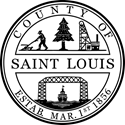 St. Louis County, MNSt. Louis County, MinnesotaPayment RequestHUD Entitlement Programs – CDBG, ESG, HOMESt. Louis County, MinnesotaPayment RequestHUD Entitlement Programs – CDBG, ESG, HOMESt. Louis County, MinnesotaPayment RequestHUD Entitlement Programs – CDBG, ESG, HOMESt. Louis County, MinnesotaPayment RequestHUD Entitlement Programs – CDBG, ESG, HOMESt. Louis County, MinnesotaPayment RequestHUD Entitlement Programs – CDBG, ESG, HOMESt. Louis County, MinnesotaPayment RequestHUD Entitlement Programs – CDBG, ESG, HOMESt. Louis County, MinnesotaPayment RequestHUD Entitlement Programs – CDBG, ESG, HOMESt. Louis County, MinnesotaPayment RequestHUD Entitlement Programs – CDBG, ESG, HOMESt. Louis County, MinnesotaPayment RequestHUD Entitlement Programs – CDBG, ESG, HOMESt. Louis County, MinnesotaPayment RequestHUD Entitlement Programs – CDBG, ESG, HOMESt. Louis County, MinnesotaPayment RequestHUD Entitlement Programs – CDBG, ESG, HOMESt. Louis County, MinnesotaPayment RequestHUD Entitlement Programs – CDBG, ESG, HOMESt. Louis County, MinnesotaPayment RequestHUD Entitlement Programs – CDBG, ESG, HOMESt. Louis County, MinnesotaPayment RequestHUD Entitlement Programs – CDBG, ESG, HOMESt. Louis County, MinnesotaPayment RequestHUD Entitlement Programs – CDBG, ESG, HOMEForm
1005 Rev. 1-19-2022This form is used to request payment and data collection reporting. Additional Information: www.stlouiscountymn.gov/communitydevelopment This form is used to request payment and data collection reporting. Additional Information: www.stlouiscountymn.gov/communitydevelopment This form is used to request payment and data collection reporting. Additional Information: www.stlouiscountymn.gov/communitydevelopment This form is used to request payment and data collection reporting. Additional Information: www.stlouiscountymn.gov/communitydevelopment This form is used to request payment and data collection reporting. Additional Information: www.stlouiscountymn.gov/communitydevelopment This form is used to request payment and data collection reporting. Additional Information: www.stlouiscountymn.gov/communitydevelopment This form is used to request payment and data collection reporting. Additional Information: www.stlouiscountymn.gov/communitydevelopment This form is used to request payment and data collection reporting. Additional Information: www.stlouiscountymn.gov/communitydevelopment This form is used to request payment and data collection reporting. Additional Information: www.stlouiscountymn.gov/communitydevelopment This form is used to request payment and data collection reporting. Additional Information: www.stlouiscountymn.gov/communitydevelopment This form is used to request payment and data collection reporting. Additional Information: www.stlouiscountymn.gov/communitydevelopment This form is used to request payment and data collection reporting. Additional Information: www.stlouiscountymn.gov/communitydevelopment This form is used to request payment and data collection reporting. Additional Information: www.stlouiscountymn.gov/communitydevelopment This form is used to request payment and data collection reporting. Additional Information: www.stlouiscountymn.gov/communitydevelopment This form is used to request payment and data collection reporting. Additional Information: www.stlouiscountymn.gov/communitydevelopment This form is used to request payment and data collection reporting. Additional Information: www.stlouiscountymn.gov/communitydevelopment This form is used to request payment and data collection reporting. Additional Information: www.stlouiscountymn.gov/communitydevelopment Request InformationRequest InformationRequest InformationRequest InformationRequest InformationRequest InformationRequest InformationRequest InformationRequest InformationRequest InformationRequest InformationRequest InformationRequest InformationRequest InformationRequest InformationRequest InformationRequest InformationDate:      Date:      Date:      Date:      Date:      Date:      Date:      Organization Fund/Invoice Number (Optional):      Organization Fund/Invoice Number (Optional):      Organization Fund/Invoice Number (Optional):      Organization Fund/Invoice Number (Optional):      Organization Fund/Invoice Number (Optional):      Organization Fund/Invoice Number (Optional):      Organization Fund/Invoice Number (Optional):      Organization Fund/Invoice Number (Optional):      Organization Fund/Invoice Number (Optional):      Organization Fund/Invoice Number (Optional):      Project Name:      Project Name:      Project Name:      Project Name:      Project Name:      Project Name:      Project Name:      St Louis County Contract Number:      St Louis County Contract Number:      St Louis County Contract Number:      St Louis County Contract Number:      St Louis County Contract Number:      St Louis County Contract Number:      St Louis County Contract Number:      St Louis County Contract Number:      St Louis County Contract Number:      St Louis County Contract Number:      Organization Name:      Organization Name:      Organization Name:      Organization Name:      Organization Name:      Organization Name:      Organization Name:      Contact Person:      Contact Person:      Contact Person:      Contact Person:      Contact Person:      Contact Person:      Contact Person:      Contact Person:      Contact Person:      Contact Person:      Mailing Address:      Mailing Address:      Mailing Address:      Mailing Address:      Mailing Address:      Mailing Address:      Mailing Address:      Mailing Address:      Mailing Address:      Mailing Address:      Mailing Address:      Mailing Address:      Mailing Address:      Mailing Address:      Mailing Address:      Mailing Address:      Mailing Address:      Phone:      Phone:      Phone:      Phone:      Phone:      Phone:      Phone:      Email:      Email:      Email:      Email:      Email:      Email:      Email:      Email:      Email:      Email:      Funding Source CDBG     ESG     HOMEFunding Source CDBG     ESG     HOMEFunding Source CDBG     ESG     HOMEFunding Source CDBG     ESG     HOMEProject Year: Project Year: Project Year: Project Year: Project Year: Project Year: Project Year: Project Year: Request Period: Request Period: Request Period: Request Period: Request Period: Percentage of Completion:       %Percentage of Completion:       %Percentage of Completion:       %Percentage of Completion:       %Percentage of Completion:       %Percentage of Completion:       %Percentage of Completion:       %Percentage of Completion:       %Percentage of Completion:       %Request for reimbursement of eligible costs totaling:$       Request for reimbursement of eligible costs totaling:$       Request for reimbursement of eligible costs totaling:$       Request for reimbursement of eligible costs totaling:$       Request for reimbursement of eligible costs totaling:$       Request for reimbursement of eligible costs totaling:$       Request for reimbursement of eligible costs totaling:$       Request for reimbursement of eligible costs totaling:$       Project BudgetProject BudgetPrevious RequestPrevious RequestPrevious RequestCurrent RequestCurrent RequestCurrent RequestCurrent RequestCurrent RequestCurrent RequestTotal Request to DateTotal Request to DateTotal Request to DateTotal Request to DateBalance AvailableBalance Available$     $     $     $     $     $     $     $     $     $     $     $     $     $     $     $     $     Narrative (Accomplishments/Status of Project during reporting period):Narrative (Accomplishments/Status of Project during reporting period):Narrative (Accomplishments/Status of Project during reporting period):Narrative (Accomplishments/Status of Project during reporting period):Narrative (Accomplishments/Status of Project during reporting period):Narrative (Accomplishments/Status of Project during reporting period):Narrative (Accomplishments/Status of Project during reporting period):Narrative (Accomplishments/Status of Project during reporting period):Narrative (Accomplishments/Status of Project during reporting period):Narrative (Accomplishments/Status of Project during reporting period):Narrative (Accomplishments/Status of Project during reporting period):Narrative (Accomplishments/Status of Project during reporting period):Narrative (Accomplishments/Status of Project during reporting period):Narrative (Accomplishments/Status of Project during reporting period):Narrative (Accomplishments/Status of Project during reporting period):Narrative (Accomplishments/Status of Project during reporting period):Narrative (Accomplishments/Status of Project during reporting period):AttestationAttestationAttestationAttestationAttestationAttestationAttestationAttestationAttestationAttestationAttestationAttestationAttestationAttestationAttestationAttestationAttestationI hereby certify and attest that the above-submitted costs are true and correct, that the accompanying documents are valid, and that the services described therein were duly rendered.I hereby certify and attest that the above-submitted costs are true and correct, that the accompanying documents are valid, and that the services described therein were duly rendered.I hereby certify and attest that the above-submitted costs are true and correct, that the accompanying documents are valid, and that the services described therein were duly rendered.I hereby certify and attest that the above-submitted costs are true and correct, that the accompanying documents are valid, and that the services described therein were duly rendered.I hereby certify and attest that the above-submitted costs are true and correct, that the accompanying documents are valid, and that the services described therein were duly rendered.I hereby certify and attest that the above-submitted costs are true and correct, that the accompanying documents are valid, and that the services described therein were duly rendered.I hereby certify and attest that the above-submitted costs are true and correct, that the accompanying documents are valid, and that the services described therein were duly rendered.I hereby certify and attest that the above-submitted costs are true and correct, that the accompanying documents are valid, and that the services described therein were duly rendered.I hereby certify and attest that the above-submitted costs are true and correct, that the accompanying documents are valid, and that the services described therein were duly rendered.I hereby certify and attest that the above-submitted costs are true and correct, that the accompanying documents are valid, and that the services described therein were duly rendered.I hereby certify and attest that the above-submitted costs are true and correct, that the accompanying documents are valid, and that the services described therein were duly rendered.I hereby certify and attest that the above-submitted costs are true and correct, that the accompanying documents are valid, and that the services described therein were duly rendered.I hereby certify and attest that the above-submitted costs are true and correct, that the accompanying documents are valid, and that the services described therein were duly rendered.I hereby certify and attest that the above-submitted costs are true and correct, that the accompanying documents are valid, and that the services described therein were duly rendered.I hereby certify and attest that the above-submitted costs are true and correct, that the accompanying documents are valid, and that the services described therein were duly rendered.I hereby certify and attest that the above-submitted costs are true and correct, that the accompanying documents are valid, and that the services described therein were duly rendered.I hereby certify and attest that the above-submitted costs are true and correct, that the accompanying documents are valid, and that the services described therein were duly rendered.Authorized Recipient Name:Authorized Recipient Name:Authorized Recipient Name:Authorized Recipient Name:Authorized Recipient Name:Authorized Recipient Name:Title:Title:Title:Title:Title:Title:Title:Title:Date:Date:Date:If applicable, you must complete Data Collection Form on page 2.Construction Projects should use Form 1004.If applicable, you must complete Data Collection Form on page 2.Construction Projects should use Form 1004.If applicable, you must complete Data Collection Form on page 2.Construction Projects should use Form 1004.If applicable, you must complete Data Collection Form on page 2.Construction Projects should use Form 1004.If applicable, you must complete Data Collection Form on page 2.Construction Projects should use Form 1004.If applicable, you must complete Data Collection Form on page 2.Construction Projects should use Form 1004.If applicable, you must complete Data Collection Form on page 2.Construction Projects should use Form 1004.If applicable, you must complete Data Collection Form on page 2.Construction Projects should use Form 1004.If applicable, you must complete Data Collection Form on page 2.Construction Projects should use Form 1004.If applicable, you must complete Data Collection Form on page 2.Construction Projects should use Form 1004.If applicable, you must complete Data Collection Form on page 2.Construction Projects should use Form 1004.If applicable, you must complete Data Collection Form on page 2.Construction Projects should use Form 1004.If applicable, you must complete Data Collection Form on page 2.Construction Projects should use Form 1004.If applicable, you must complete Data Collection Form on page 2.Construction Projects should use Form 1004.If applicable, you must complete Data Collection Form on page 2.Construction Projects should use Form 1004.If applicable, you must complete Data Collection Form on page 2.Construction Projects should use Form 1004.If applicable, you must complete Data Collection Form on page 2.Construction Projects should use Form 1004.Contact Planning and Community DevelopmentContact Planning and Community DevelopmentContact Planning and Community DevelopmentContact Planning and Community DevelopmentContact Planning and Community DevelopmentContact Planning and Community DevelopmentContact Planning and Community DevelopmentContact Planning and Community DevelopmentContact Planning and Community DevelopmentContact Planning and Community DevelopmentContact Planning and Community DevelopmentContact Planning and Community DevelopmentContact Planning and Community DevelopmentContact Planning and Community DevelopmentContact Planning and Community DevelopmentContact Planning and Community DevelopmentContact Planning and Community DevelopmentDuluth OfficeDuluth OfficeDuluth OfficeDuluth OfficeDuluth OfficeDuluth OfficeDuluth OfficeDuluth OfficeVirginia OfficeVirginia OfficeVirginia OfficeVirginia OfficeVirginia OfficeVirginia OfficeVirginia OfficeVirginia OfficeVirginia OfficeGovernment Services Center320 W 2nd Street, Suite 301Duluth, MN 55802Government Services Center320 W 2nd Street, Suite 301Duluth, MN 55802Government Services Center320 W 2nd Street, Suite 301Duluth, MN 55802Phone (218) 725-5200Toll Free (800) 450-9278 www.stlouiscountymn.gov/communitydevelopment Phone (218) 725-5200Toll Free (800) 450-9278 www.stlouiscountymn.gov/communitydevelopment Phone (218) 725-5200Toll Free (800) 450-9278 www.stlouiscountymn.gov/communitydevelopment Phone (218) 725-5200Toll Free (800) 450-9278 www.stlouiscountymn.gov/communitydevelopment Phone (218) 725-5200Toll Free (800) 450-9278 www.stlouiscountymn.gov/communitydevelopment Government Services Center201 South 3rd Avenue WestVirginia, MN 55792Government Services Center201 South 3rd Avenue WestVirginia, MN 55792Government Services Center201 South 3rd Avenue WestVirginia, MN 55792Government Services Center201 South 3rd Avenue WestVirginia, MN 55792Government Services Center201 South 3rd Avenue WestVirginia, MN 55792Phone (218) 725-5200Toll Free (800) 450-9278 www.stlouiscountymn.gov/communitydevelopmentPhone (218) 725-5200Toll Free (800) 450-9278 www.stlouiscountymn.gov/communitydevelopmentPhone (218) 725-5200Toll Free (800) 450-9278 www.stlouiscountymn.gov/communitydevelopmentPhone (218) 725-5200Toll Free (800) 450-9278 www.stlouiscountymn.gov/communitydevelopmentOffice Use OnlyOffice Use OnlyOffice Use OnlyOffice Use OnlyOffice Use OnlyOffice Use OnlyOffice Use OnlyOffice Use OnlyOffice Use OnlyOffice Use OnlyOffice Use OnlyOffice Use OnlyOffice Use OnlyOffice Use OnlyOffice Use OnlyOffice Use OnlyOffice Use Only  Date Received        Approved to process payment request  On HOLD reason:        Date Received        Approved to process payment request  On HOLD reason:        Date Received        Approved to process payment request  On HOLD reason:        Date Received        Approved to process payment request  On HOLD reason:        Date Received        Approved to process payment request  On HOLD reason:        Date Received        Approved to process payment request  On HOLD reason:        Date Received        Approved to process payment request  On HOLD reason:        Date Received        Approved to process payment request  On HOLD reason:        Date Received        Approved to process payment request  On HOLD reason:        Date Received        Approved to process payment request  On HOLD reason:        Date Received        Approved to process payment request  On HOLD reason:        Date Received        Approved to process payment request  On HOLD reason:        Date Received        Approved to process payment request  On HOLD reason:        Date Received        Approved to process payment request  On HOLD reason:        Date Received        Approved to process payment request  On HOLD reason:        Date Received        Approved to process payment request  On HOLD reason:        Date Received        Approved to process payment request  On HOLD reason:      Approver:                  Approver:                  Approver:                  Approver:                  Approver:                  Approver:                  Approver:                  Approver:                  Approver:                  Approver:                  Date:      Date:      Date:      Date:      Date:      Date:      Date:      Data Collection FormData Collection FormData Collection FormOrganization Name:      Project Name:      Project Name:      Persons Served and Racial/Ethnicity Characteristics: (Complete the columns below using numbers, NOT percentages)Persons Served and Racial/Ethnicity Characteristics: (Complete the columns below using numbers, NOT percentages)Persons Served and Racial/Ethnicity Characteristics: (Complete the columns below using numbers, NOT percentages)Persons Served# Number# NumberNumber of Non-Low/Moderate Income Served (over 80%)Number of Moderate Income Served (60-80%)Number of Low Income Served (50% or less)Total Number Served**00Female Head of HouseholdFemale Head of HouseholdFemale Head of HouseholdTotalRacial Categories# Total# Hispanic *WhiteBlack or African AmericanAsianAmerican Indian or Alaskan NativeNative Hawaiian or Other Pacific IslanderAmerican Indian or Alaskan Native and WhiteAsian and WhiteBlack or African American and WhiteAmerican Indian or Alaskan Native and Black or African AmericanOther Multi-RacialTotal**0   0* # Hispanic – Please count how many are Hispanic AND listed rows racial category.** Total Households Served Must Equal Total of Racial Categories. * # Hispanic – Please count how many are Hispanic AND listed rows racial category.** Total Households Served Must Equal Total of Racial Categories. * # Hispanic – Please count how many are Hispanic AND listed rows racial category.** Total Households Served Must Equal Total of Racial Categories. 